報道発表資料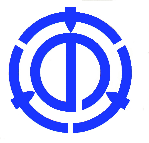 令和５年３月３１日報道関係各位　皆野町観光協会では、4月4日（火）～4月10日（月）の期間で美の山桜のライトアップを実施します。照らされた夜桜と秩父盆地の夜景を一度に楽しめるイベントです。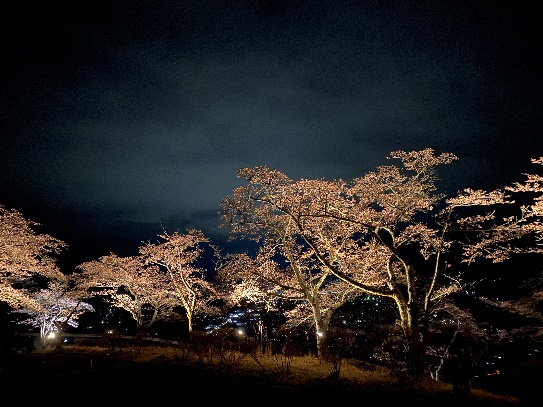 　この機会にぜひ取材にお越しください。◆美の山桜のライトアップ◆ライトアップ期間●4月4日（火）～4月10日（月）18：00～21：00　雨天中止の場合あり　4月3日（月）18：00　試験点灯予定※桜の開花状況によっては4月10日より前に終了する場合があります。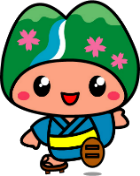 